Zgłoszenie dziecka do	 klasy ……….. w roku szkolnym 2024/2025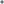 z obwodu Szkoły Podstawowej nr 1 w ŻurawicyNazwisko dziecka: 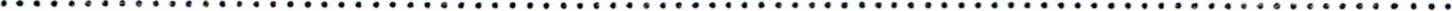 Imię (imiona) dziecka: 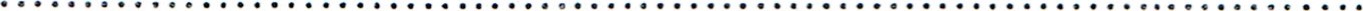 PESEL dziecka: 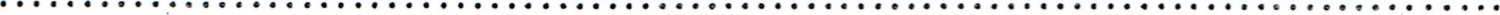 Data i miejsce urodzenia: 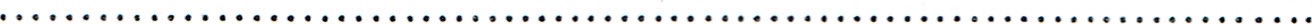 Adres zamieszkania dziecka: 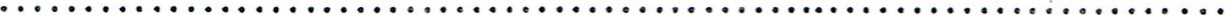 W przypadku zmiany decyzji zobowiązuję się do niezwłocznego powiadomienia szkoły, tel. 16 671 33 88.Dane rodziców (opiekunów)Nazwisko i imiona rodziców (opiekunów)……………………………………. tel.kom. ……………………………………. ……………………………………. tel.kom. ……………………………………. Czy dziecko będzie uczęszczało do świetlicy?	tak		nieCzy dziecko będzie korzystało z obiadów?		tak		nieOświadczam (Oświadczamy), że dane przedłożone w niniejszym kwestionariuszu są zgodne ze stanem faktycznym. Jestem świadomy odpowiedzialności karnej za złożenie fałszywego oświadczenia. Niniejszym przyjmuję (przyjmujemy) do wiadomości i wyrażam (wyrażamy) zgodę na przetwarzanie danych osobowych zawartych w niniejszym podaniu, w systemach informatycznych w celu przeprowadzenia procedury rekrutacji w Szkole Podstawowej nr 1 w Żurawicy. Przetwarzanie danych odbywać się będzie zgodnie z ustawą o ochronie danych osobowych (Dz. U. z 2002r. Nr 101, poz. 926 z późniejszymi zmianami).Żurawica, dnia …………………….				…………………………..podpis rodziców (opiekunów)